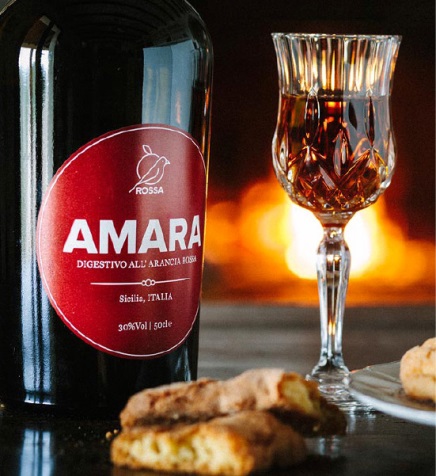 AMARAMIXOLOGYAMARATONIC:  		1/3 AMARA, 2/3 Tonic Water, Ice and Orange slice 				(fresh mint or red pepper)AMARAGINGER : 		1/3 AMARA, 2/3 Prosecco, Ice, Ginger and LimeAMARACANO :		1/3 AMARA, 1/3 Campari, 1/* Soda, Ice and Orange 				sliceAMARITO :			the Orginal Mojito with AMARAAMARASUMMER :	½ AMARA, ½ Club Soda (Lemon Soda, Sprite), Ice, 				fresh mint and fresh red pepperAMARACOOLER :		1/3 AMARA,  1/3 Grenadine syrup, 1/3 Soda and 				lemon juice, IceAMARASPRITZ :		¼ AMARA, ¼ Aperol, ¼ Prosecco, ¼ Soda, Ice and 				Orange slice 	